KUVAUS TOIMINNAN LOPETTAMISESTA JA/TAI MAAKAASUPUTKISTON KÄYTÖSTÄ POISTAMISESTATOIMINTAAN LIITTYVÄT LUVATPaikka ja päiväys			Toiminnanharjoittajan allekirjoitus ja nimen selvennys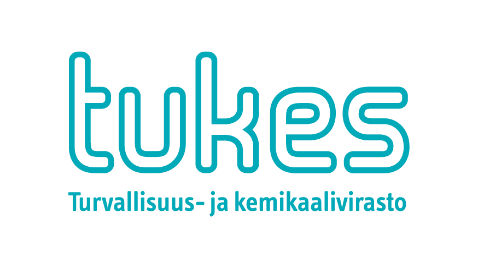 Turvallisuus- ja kemikaalivirasto (Tukes)PL 66 (Opastinsilta 12 B)00521 HELSINKIpuh. 029 5052 000 kirjaamo@tukes.fi www.tukes.fiTOIMINNANHARJOITTAJAN TIEDOT  ILMOITUS TOIMINNAN LOPETTAMISESTA JA/TAI MAAKAASUPUTKISTON KÄYTÖSTÄ POISTAMISESTALaki vaarallisten kemikaalien ja räjähteiden käsittelyn turvallisuudesta (390/2005) 133 §Valtioneuvoston asetus maakaasun käsittelyn turvallisuudesta (551/2009) 32 §Toiminnanharjoittajan nimi, kotipaikka ja käyntiosoiteToiminnanharjoittajan Y-tunnusMaakaasukohteen sijaintipaikkakuntaMaakaasukohteen käyntiosoiteKiinteistötunnusYhteyshenkilö (nimi, asema)PuhelinnumeroSähköpostiSelkeä kuvaus siitä, miltä osin toiminta lopetetaan ja/tai maakaasuputkisto poistetaan käytöstä. Miten huolehditaan vaarallisista kemikaaleista niin, ettei niistä aiheudu henkilö-, ympäristö- tai omaisuusvahinkoja? Kuvaus siitä, miten maakaasuputkistot ja -laitteistot tyhjennetään ja saatetaan turvalliseen tilaan.Mikä on aikataulu toiminnan lopettamiselle ja/tai maakaasuputkiston käytöstä poistamiselle ja alueen ja rakenteiden saattamiselle turvalliseen tilaan?Tukesin luvan numeroToiminta, jota lupa tai päätös koskeeKumotaanko lupa?   kyllä                       ei   kyllä                       ei   kyllä                       ei   kyllä                       ei   kyllä                       ei   kyllä                       ei   kyllä                       ei   kyllä                       ei   kyllä                       ei